CHAPTER 217BOARD§5601.  Board1.  Elementary students.  In place of transportation, the school board may authorize the boarding of a student.  That board:A.  Shall not exceed $40 per week; and  [PL 1981, c. 693, §§ 5, 8 (NEW).]B.  Shall be at a suitable place near an established school.  [PL 1981, c. 693, §§ 5, 8 (NEW).][PL 1981, c. 693, §§ 5, 8 (NEW).]2.  Secondary school students in remote school administrative units.  Any remote school administrative unit, including a coastal island which has no highway connection to the mainland, which does not maintain an approved secondary school shall pay for board for a student eligible to attend a secondary school.A.  Board shall not exceed an amount determined by the administrative unit or a prorated amount for a fraction of a week.  It shall be paid only if:(1)  The commissioner determines that it is necessary that the student board away from home to attend a secondary school;(2)  The boarding arrangement is approved by the school board; and(3)  The commissioner approves the boarding arrangement in advance on a form provided for the purpose.  [PL 1981, c. 693, §§ 5, 8 (NEW).]B.  The Town of Cumberland may pay the tuition, transportation or board of a student whose parent resides on Chebeague Island for attendance at an approved secondary school.  [PL 1981, c. 693, §§ 5, 8 (NEW).]C.  Payment for board shall be made on receipt of a satisfactory attendance record at the end of a period no longer than one month.  The payment shall be charged to the secondary school transportation account.  [PL 1981, c. 693, §§ 5, 8 (NEW).]D.  The superintendent shall, before September 1st annually, make a return for the preceding school year, under oath, to the commissioner on a form provided by the commissioner showing:(1)  The name and residence of each student for which board was paid;(2)  The amount paid; and(3)  The name and location of the school attended.  [PL 1983, c. 806, §58 (AMD).][PL 1983, c. 806, §58 (AMD).]3.  Unorganized territory.  The commissioner may pay the board of students from the unorganized territory as provided in sections 3252 and 3253‑A.[PL 1985, c. 797, §34 (RPR).]4.  Remote locations.  Students residing in remote locations shall be provided board in accordance with section 5401, subsection 7.[PL 1981, c. 693, §§ 5, 8 (NEW).]5.  Temporary residents and residents on state-owned property.  The commissioner shall, in accordance with section 5401, subsection 6, reimburse a school administrative unit for approved board of students who reside on state-owned property located in towns of less than 100 residents.[PL 1981, c. 693, §§ 5, 8 (NEW).]SECTION HISTORYPL 1981, c. 693, §§5,8 (NEW). PL 1983, c. 806, §58 (AMD). PL 1985, c. 490, §17 (AMD). PL 1985, c. 797, §34 (AMD). The State of Maine claims a copyright in its codified statutes. If you intend to republish this material, we require that you include the following disclaimer in your publication:All copyrights and other rights to statutory text are reserved by the State of Maine. The text included in this publication reflects changes made through the First Regular and First Special Session of the 131st Maine Legislature and is current through November 1, 2023
                    . The text is subject to change without notice. It is a version that has not been officially certified by the Secretary of State. Refer to the Maine Revised Statutes Annotated and supplements for certified text.
                The Office of the Revisor of Statutes also requests that you send us one copy of any statutory publication you may produce. Our goal is not to restrict publishing activity, but to keep track of who is publishing what, to identify any needless duplication and to preserve the State's copyright rights.PLEASE NOTE: The Revisor's Office cannot perform research for or provide legal advice or interpretation of Maine law to the public. If you need legal assistance, please contact a qualified attorney.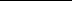 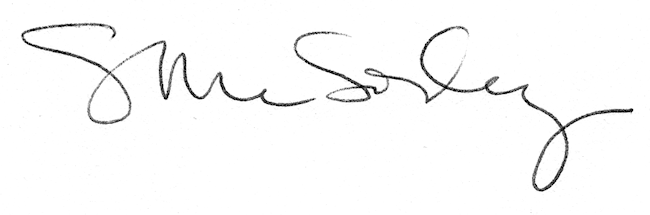 